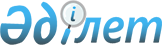 2019-2021 жылдарға арналған Жарқамыс ауылдық округінің бюджетін бекіту туралы
					
			Мерзімі біткен
			
			
		
					Ақтөбе облысы Байғанин аудандық мәслихатының 2018 жылғы 29 желтоқсандағы № 207 шешімі. Ақтөбе облысы Әділет департаментінің Байғанин аудандық Әділет басқармасында 2019 жылғы 4 қаңтарда № 3-4-200 болып тіркелді. Мерзімі өткендіктен қолданыс тоқтатылды
      Қазақстан Республикасының 2008 жылғы 4 желтоқсандағы Бюджет Кодексінің 9-1-бабының 2 тармағына және Қазақстан Республикасының 2001 жылғы 23 қаңтардағы "Қазақстан Республикасындағы жергілікті мемлекеттік басқару және өзін-өзі басқару туралы" Заңының 6 бабына сәйкес, Байғанин аудандық мәслихаты ШЕШІМ ҚАБЫЛДАДЫ:
      1. "2019-2021 жылдарға арналған Жарқамыс ауылдық округінің бюджеті тиісінше 1, 2 және 3 қосымшаларға сәйкес, оның ішінде 2019 жылға мынадай көлемде бекітілсін:
      1) кірістер – 53 941,7 мың теңге, оның ішінде:
      салықтық түсімдер – 2 248 мың теңге;
      трансферттердің түсімдері – 51 693,7 мың теңге;
      2) шығындар – 55 227,0 мың теңге;
      бюджет тапшылығы (профициті) – "-1 285,3" мың теңге;
      бюджет тапшылығын қаржыландыру (профицитін пайдалану) – "1 285,3" мың теңге.
      Ескерту. 1 тармаққа өзгерістер енгізілді  – Ақтөбе облысы Байғанин аудандық мәслихатының 08.04.2019 № 224 (01.01.2019 бастап қолданысқа енгізіледі); 27.05.2019 № 242 (01.01.2019 бастап қолданысқа енгізіледі); 15.11.2019 № 269 (01.01.2019 бастап қолданысқа енгізіледі); 11.12.2019 № 279 (01.01.2019 бастап қолданысқа енгізіледі) шешімдерімен.


      2. Қазақстан Республикасының 2018 жылғы 30 қарашадағы "2019-2021 жылдарға арналған Республикалық бюджет туралы" Заңының 8 бабына сәйкес:
      2019 жылғы 1 қаңтардан бастап:
      1) жалақының ең төменгі мөлшері – 42 500 теңге;
      2) жәрдемақыларды және өзге де әлеуметтiк төлемдердi есептеу, сондай-ақ Қазақстан Республикасының заңнамасына сәйкес айыппұл санкцияларын, салықтарды және басқа да төлемдердi қолдану үшiн айлық есептiк көрсеткiш – 2 525 теңге;
      3) базалық әлеуметтiк төлемдердiң мөлшерлерiн есептеу үшiн ең төмен күнкөрiс деңгейiнiң шамасы - 29 698 теңге болып белгiленсiн.
      3. 2019 жылға аудандық бюджеттен ауылдық округ бюджетіне берілетін субвенция 41 600 мың теңге сомасында көзделді.
      4. "Байғанин аудандық мәслихатының аппараты" мемлекеттік мекемесі заңнамада белгіленген тәртіппен:
      1) осы шешімді Байғанин аудандық Әділет басқармасында мемлекеттік тіркеуді;
      2) осы шешімді мерзімді баспа басылымдарында және Қазақстан Республикасы нормативтік құқықтық актілерінің Эталондық бақылау банкінде ресми жариялауға жіберуді қамтамасыз етсін.
      5. Осы шешім 2019 жылғы 1 қаңтардан бастап қолданысқа енгізіледі. 2019 жылға арналған Жарқамыс ауылдық округінің бюджеті 
      Ескерту. 1 қосымша жаңа редакцияда – Ақтөбе облысы Байғанин аудандық мәслихатының 11.12.2019 № 279 шешімімен (01.01.2019 бастап қолданысқа енгізіледі). 2020 жылға арналған Жарқамыс ауылдық округінің бюджеті  2021 жылға арналған Жарқамыс ауылдық округінің бюджеті 
					© 2012. Қазақстан Республикасы Әділет министрлігінің «Қазақстан Республикасының Заңнама және құқықтық ақпарат институты» ШЖҚ РМК
				
      Байғанин аудандық мәслихатының сессия төрағасы 

Т. Шәудір

      Байғанин аудандық мәслихатының хатшысы 

Б. Турлыбаев
Байғанин аудандық мәслихатының2018 жылғы 29 желтоқсандағы№ 207 шешіміне 1 қосымша
Санаты
Санаты
Санаты
Санаты
Сомасы (мың теңге)
Сыныбы
Сыныбы
Сыныбы
Сомасы (мың теңге)
Iшкi сыныбы
Iшкi сыныбы
Сомасы (мың теңге)
Атауы
Сомасы (мың теңге)
І. КІРІСТЕР
53 941,7
1
Салықтық түсімдер
2 248,0
01
Табыс салығы
573,0
2
Жеке табыс салығы
573,0
04
Меншiкке салынатын салықтар
1 675,0
1
Мүлiкке салынатын салықтар
15,0
3
Жер салығы
60,0
4
Көлiк құралдарына салынатын салық
1 600,0
4
Трансферттердің түсімдері
51 693,7
02
Мемлекеттiк басқарудың жоғары тұрған органдарынан түсетiн трансферттер
51 693,7
3
Аудандардың (облыстық маңызы бар қаланың) бюджетінен трансферттер
51 693,7
Функционалдық топ
Функционалдық топ
Функционалдық топ
Функционалдық топ
Функционалдық топ
Сомасы (мың теңге)
Кіші функция
Кіші функция
Кіші функция
Кіші функция
Сомасы (мың теңге)
Бюджеттік бағдарламалардың әкiмшiсi
Бюджеттік бағдарламалардың әкiмшiсi
Бюджеттік бағдарламалардың әкiмшiсi
Сомасы (мың теңге)
Бағдарлама
Бағдарлама
Сомасы (мың теңге)
Атауы
Сомасы (мың теңге)
II. ШЫҒЫНДАР
55 227,0
01
Жалпы сипаттағы мемлекеттiк қызметтер
23 487,6
1
Мемлекеттiк басқарудың жалпы функцияларын орындайтын өкiлдi, атқарушы және басқа органдар
23 487,6
124
Аудандық маңызы бар қала, ауыл, кент, ауылдық округ әкімінің аппараты
23 487,6
001
Аудандық маңызы бар қала, ауыл, кент, ауылдық округ әкімінің қызметін қамтамасыз ету жөніндегі қызметтер
22 670,3
022
Мемлекеттік органның күрделі шығыстары
817,3
04
Бiлiм беру
27 463,8
1
Мектепке дейiнгi тәрбие және оқыту
27 463,8
124
Аудандық маңызы бар қала, ауыл, кент, ауылдық округ әкімінің аппараты
27 463,8
041
Мектепке дейінгі білім беру ұйымдарында мемлекеттік білім беру тапсырысын іске асыруға
27 463,8
07
Тұрғын үй-коммуналдық шаруашылық
1 975,6
3
Елді-мекендерді көркейту
1 975,6
124
Аудандық маңызы бар қала, ауыл, кент, ауылдық округ әкімінің аппараты
1 975,6
008
Елді мекендердегі көшелерді жарықтандыру
1 347,6
009
Елді мекендердің санитариясын қамтамасыз ету
0
011
Елді мекендерді абаттандыру мен көгалдандыру
628,0
13
Басқалар
2 300,0
9
Басқалар
2 300,0
124
Аудандық маңызы бар қала, ауыл, кент, ауылдық округ әкімінің аппараты
2 300,0
040
Өңірлерді дамытудың 2020 жылға дейінгі бағдарламасы шеңберінде өңірлерді экономикалық дамытуға жәрдемдесу бойынша шараларды іске асыруға ауылдық елді мекендерді жайластыруды шешуге арналған іс-шараларды іске асыру
2 300,0
ІII. ТАЗА БЮДЖЕТТІК КРЕДИТ БЕРУ
0,0
IV. Қаржы активтерімен жасалатын операциялар бойынша сальдо
0,0
V. Бюджет тапшылығы (профициті)
-1 285,3
VI. Бюджет тапшылығын қаржыландыру (профицитін пайдалану)
1 285,3
Санаты
Санаты
Санаты
Санаты
Сомасы (мың теңге)
Сыныбы
Сыныбы
Сыныбы
Сомасы (мың теңге)
Iшкi сыныбы
Iшкi сыныбы
Сомасы (мың теңге)
Атауы
Сомасы (мың теңге)
8
Бюджет қаражаттарының пайдаланылатын қалдықтары
1 285,3
01
Бюджет қаражаты қалдықтары
1 285,3
1
Бюджет қаражатының бос қалдықтары
1 285,3Байғанин аудандық мәслихатының 2018 жылғы 29 желтоқсандағы № 207 шешіміне 2 қосымша
Санаты
Санаты
Санаты
Санаты
Сомасы (мың теңге)
Сыныбы
Сыныбы
Сыныбы
Сомасы (мың теңге)
Iшкi сыныбы
Iшкi сыныбы
Сомасы (мың теңге)
Атауы
Сомасы (мың теңге)
І. КІРІСТЕР
43 848
1
Салықтық түсімдер
2 248
01
Табыс салығы
428
2
Жеке табыс салығы
428
04
Меншiкке салынатын салықтар
1 820
1
Мүлiкке салынатын салықтар
40
3
Жер салығы
180
4
Көлiк құралдарына салынатын салық
1 600
4
Трансферттердің түсімдері
41 600
02
Мемлекеттiк басқарудың жоғары тұрған органдарынан түсетiн трансферттер
41 600
3
Аудандардың (облыстық маңызы бар қаланың) бюджетінен трансферттер
41 600
Функционалдық топ
Функционалдық топ
Функционалдық топ
Функционалдық топ
Функционалдық топ
Сомасы (мың теңге)
Кіші функция
Кіші функция
Кіші функция
Кіші функция
Сомасы (мың теңге)
Бюджеттік бағдарламалардың әкiмшiсi
Бюджеттік бағдарламалардың әкiмшiсi
Бюджеттік бағдарламалардың әкiмшiсi
Сомасы (мың теңге)
Бағдарлама
Бағдарлама
Сомасы (мың теңге)
Атауы
Сомасы (мың теңге)
II. ШЫҒЫНДАР
43 848
01
Жалпы сипаттағы мемлекеттiк қызметтер
17 176
1
Мемлекеттiк басқарудың жалпы функцияларын орындайтын өкiлдi, атқарушы және басқа органдар
17 176
124
Аудандық маңызы бар қала, ауыл, кент, ауылдық округ әкімінің аппараты
17 176
001
Аудандық маңызы бар қала, ауыл, кент, ауылдық округ әкімінің қызметін қамтамасыз ету жөніндегі қызметтер
17 176
04
Бiлiм беру
21 275
1
Мектепке дейiнгi тәрбие және оқыту
21 275
124
Аудандық маңызы бар қала, ауыл, кент, ауылдық округ әкімінің аппараты
21 275
041
Мектепке дейінгі білім беру ұйымдарында мемлекеттік білім беру тапсырысын іске асыруға
21 275
07
Тұрғын үй-коммуналдық шаруашылық
3 097
3
Елді-мекендерді көркейту
3 097
124
Аудандық маңызы бар қала, ауыл, кент, ауылдық округ әкімінің аппараты
3 097
008
Елді мекендердегі көшелерді жарықтандыру
2 189
009
Елді мекендердің санитариясын қамтамасыз ету
200
011
Елді мекендерді абаттандыру мен көгалдандыру
708
13
Басқалар
2 300
9
Басқалар
2 300
124
Аудандық маңызы бар қала, ауыл, кент, ауылдық округ әкімінің аппараты
2 300
040
Өңірлерді дамытудың 2020 жылға дейінгі бағдарламасы шеңберінде өңірлерді экономикалық дамытуға жәрдемдесу бойынша шараларды іске асыруға ауылдық елді мекендерді жайластыруды шешуге арналған іс-шараларды іске асыру
2 300
ІII. ТАЗА БЮДЖЕТТІК КРЕДИТ БЕРУ
0
IV. Қаржы активтерімен жасалатын операциялар бойынша сальдо
0
V. Бюджет тапшылығы (профициті)
0
VI. Бюджет тапшылығын қаржыландыру (профицитін пайдалану)
0Байғанин аудандық мәслихатының 2018 жылғы 29 желтоқсандағы № 207 шешіміне 3 қосымша
Санаты
Санаты
Санаты
Санаты
Сомасы (мың теңге)
Сыныбы
Сыныбы
Сыныбы
Сомасы (мың теңге)
Iшкi сыныбы
Iшкi сыныбы
Сомасы (мың теңге)
Атауы
Сомасы (мың теңге)
І. КІРІСТЕР
43 848
1
Салықтық түсімдер
2 248
01
Табыс салығы
428
2
Жеке табыс салығы
428
04
Меншiкке салынатын салықтар
1 820
1
Мүлiкке салынатын салықтар
40
3
Жер салығы
180
4
Көлiк құралдарына салынатын салық
1 600
4
Трансферттердің түсімдері
41 600
02
Мемлекеттiк басқарудың жоғары тұрған органдарынан түсетiн трансферттер
41 600
3
Аудандардың (облыстық маңызы бар қаланың) бюджетінен трансферттер
41 600
Функционалдық топ
Функционалдық топ
Функционалдық топ
Функционалдық топ
Функционалдық топ
Сомасы (мың теңге)
Кіші функция
Кіші функция
Кіші функция
Кіші функция
Сомасы (мың теңге)
Бюджеттік бағдарламалардың әкiмшiсi
Бюджеттік бағдарламалардың әкiмшiсi
Бюджеттік бағдарламалардың әкiмшiсi
Сомасы (мың теңге)
Бағдарлама
Бағдарлама
Сомасы (мың теңге)
Атауы
Сомасы (мың теңге)
II. ШЫҒЫНДАР
43 848
01
Жалпы сипаттағы мемлекеттiк қызметтер
17 176
1
Мемлекеттiк басқарудың жалпы функцияларын орындайтын өкiлдi, атқарушы және басқа органдар
17 176
124
Аудандық маңызы бар қала, ауыл, кент, ауылдық округ әкімінің аппараты
17 176
001
Аудандық маңызы бар қала, ауыл, кент, ауылдық округ әкімінің қызметін қамтамасыз ету жөніндегі қызметтер
17 176
04
Бiлiм беру
21 275
1
Мектепке дейiнгi тәрбие және оқыту
21 275
124
Аудандық маңызы бар қала, ауыл, кент, ауылдық округ әкімінің аппараты
21 275
041
Мектепке дейінгі білім беру ұйымдарында мемлекеттік білім беру тапсырысын іске асыруға
21 275
07
Тұрғын үй-коммуналдық шаруашылық
3 097
3
Елді-мекендерді көркейту
3 097
124
Аудандық маңызы бар қала, ауыл, кент, ауылдық округ әкімінің аппараты
3 097
008
Елді мекендердегі көшелерді жарықтандыру
2 189
009
Елді мекендердің санитариясын қамтамасыз ету
200
011
Елді мекендерді абаттандыру мен көгалдандыру
708
13
Басқалар
2 300
9
Басқалар
2 300
124
Аудандық маңызы бар қала, ауыл, кент, ауылдық округ әкімінің аппараты
2 300
040
Өңірлерді дамытудың 2020 жылға дейінгі бағдарламасы шеңберінде өңірлерді экономикалық дамытуға жәрдемдесу бойынша шараларды іске асыруға ауылдық елді мекендерді жайластыруды шешуге арналған іс-шараларды іске асыру
2 300
ІII. ТАЗА БЮДЖЕТТІК КРЕДИТ БЕРУ
0
IV. Қаржы активтерімен жасалатын операциялар бойынша сальдо
0
V. Бюджет тапшылығы (профициті)
0
VI. Бюджет тапшылығын қаржыландыру (профицитін пайдалану)
0